Мальцев Сергей ВладиславовичDocuments and further information:паспорт моряка- серия ав309439 выдан 10.11.05 до 10.11.10;паспорт ОВИР-серия ее368849 выдан 05.08.08 до 05.08.18;ОБЖС номер 107403 sv выдан 03.07.2008 до 03.07.13;свидетельство матроса-номер 00715/2008/10 выдан 18.11.2008 до 03.07.13;подтверждение к свидетельству матроса.ПОЙДУ РАБОТАТЬ КАДЕТОМ.4-ре курса институута закончил по специальности электро механник.доучиваюсьPosition applied for: Deck CadetDate of birth: 16.05.1985 (age: 32)Citizenship: UkraineResidence permit in Ukraine: NoCountry of residence: UkraineCity of residence: SevastopolPermanent address: ул.Краснодонцев д.15Contact Tel. No: +38 (095) 475-94-44E-Mail: dantist120@mail.ruU.S. visa: NoE.U. visa: NoUkrainian biometric international passport: Not specifiedDate available from: 01.02.2009English knowledge: PoorMinimum salary: 400 $ per month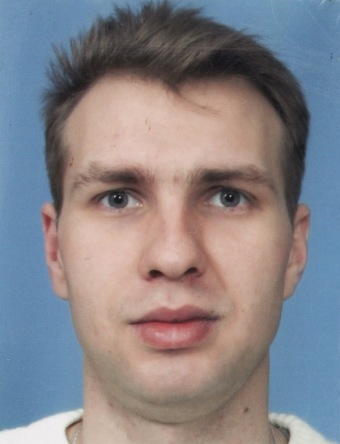 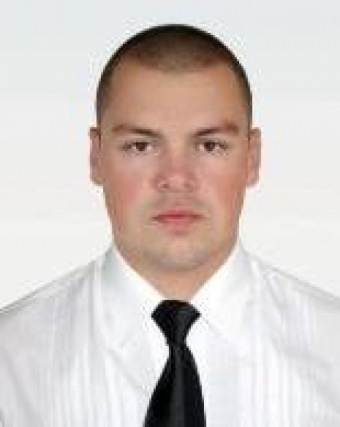 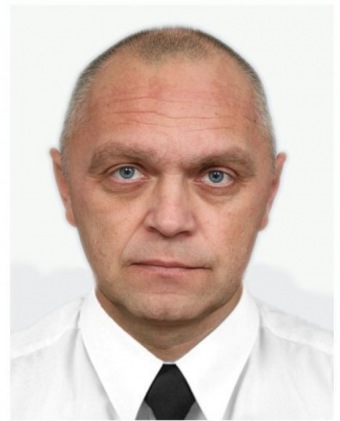 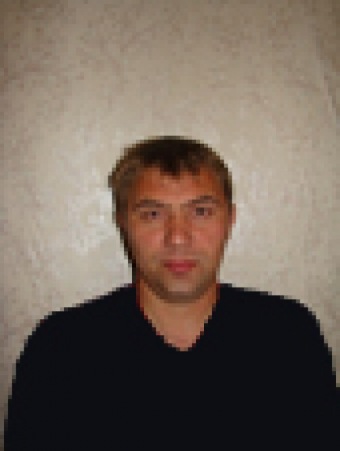 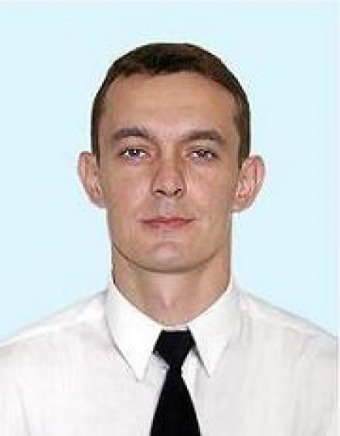 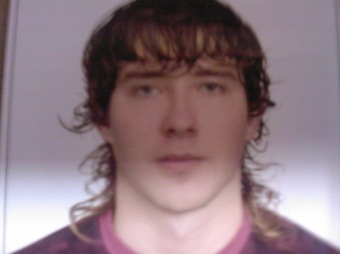 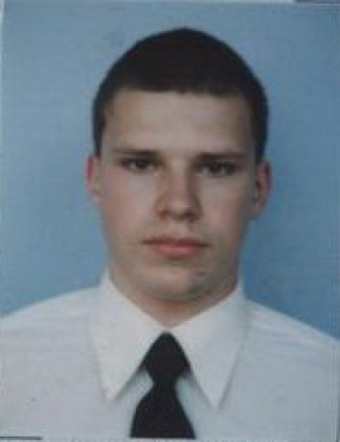 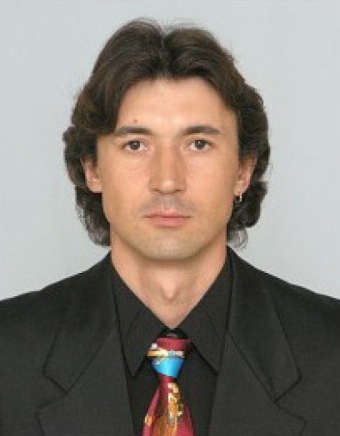 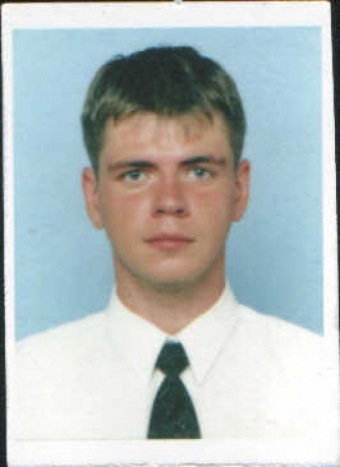 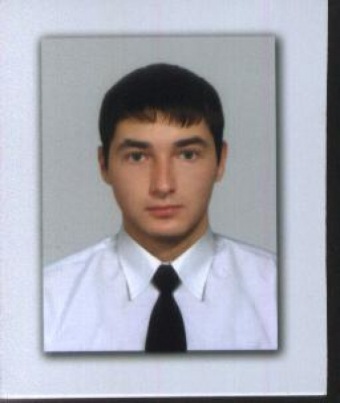 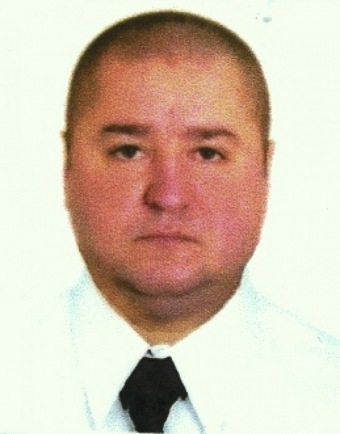 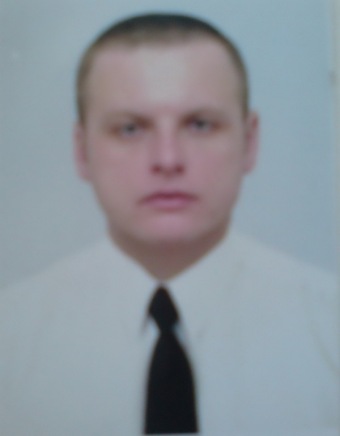 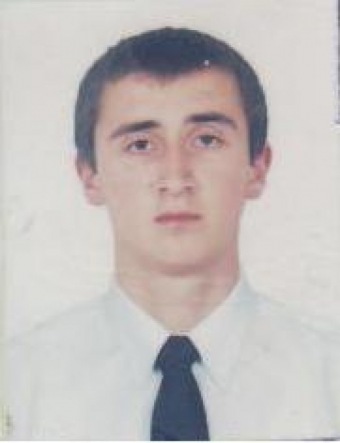 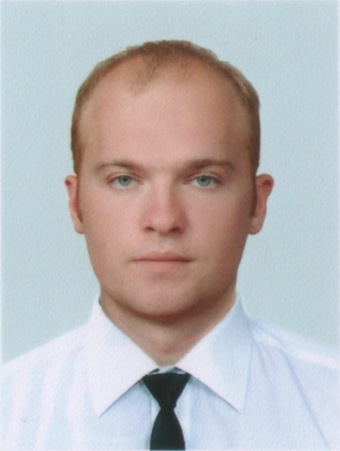 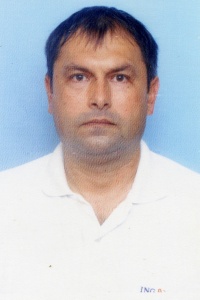 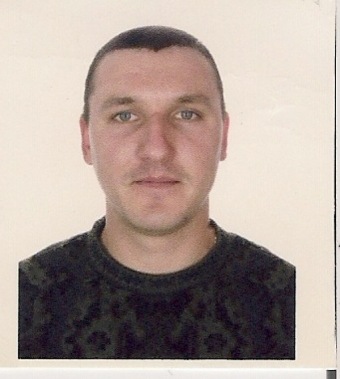 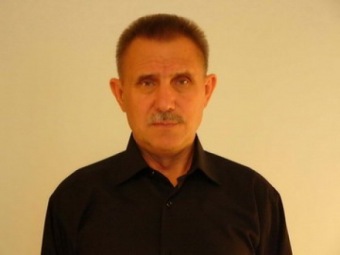 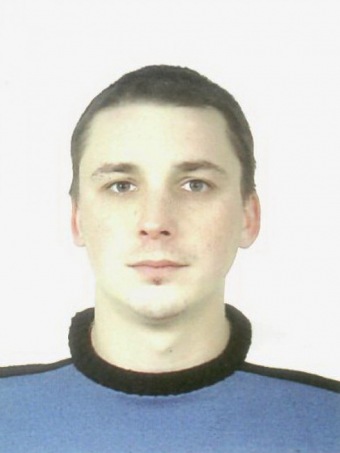 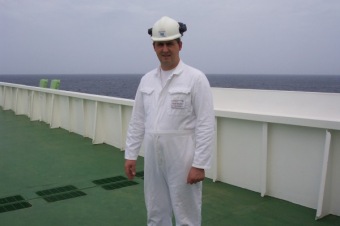 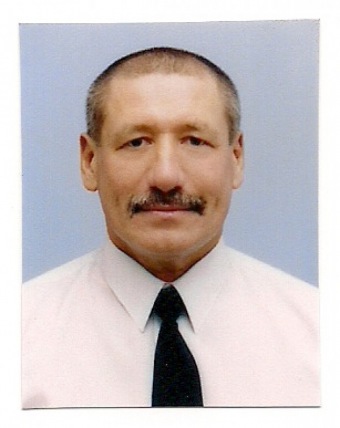 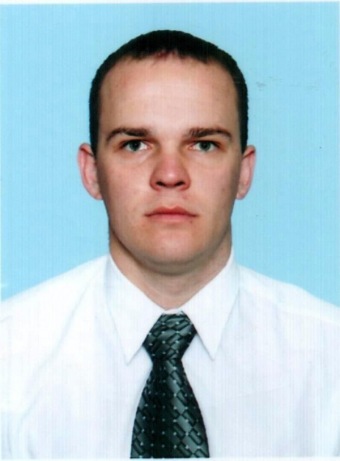 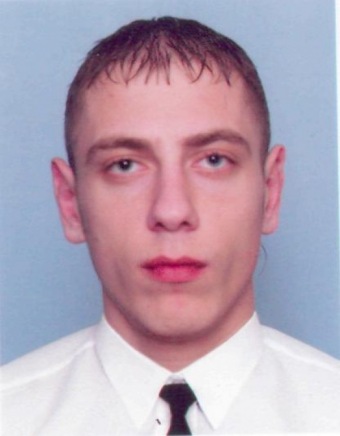 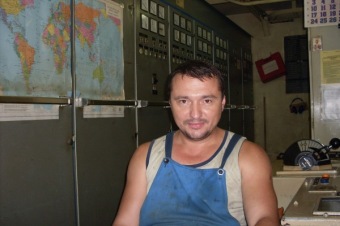 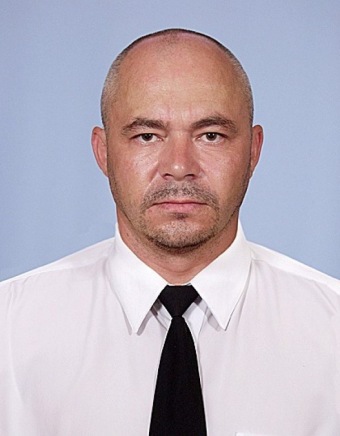 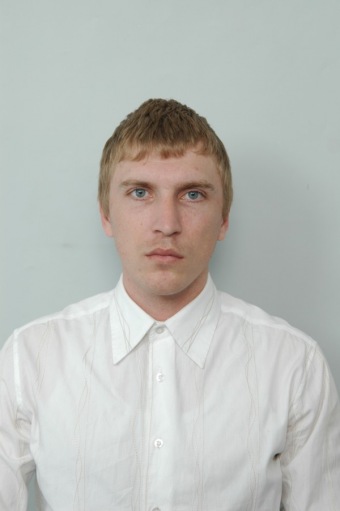 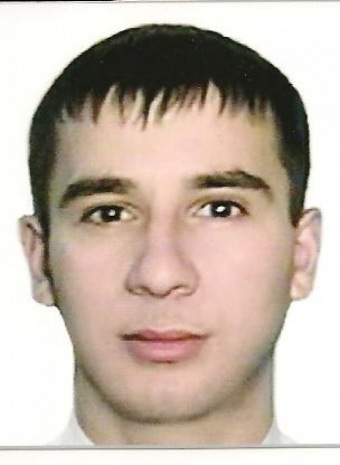 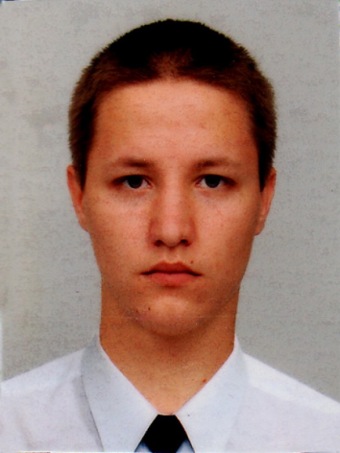 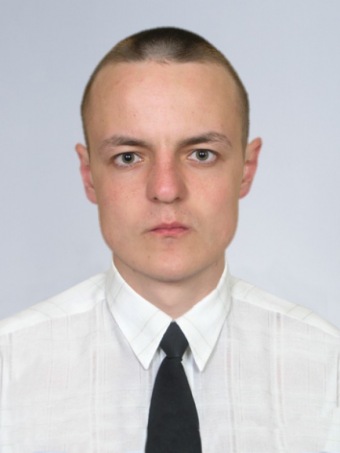 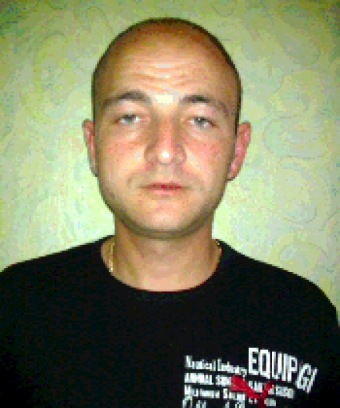 